«Ηλεκτρονικές  Δηλώσεις μαθημάτων Ακαδημαϊκού Έτους 2019-2020»Οι  ηλεκτρονικές δηλώσεις των μαθημάτων του χειμερινού εξαμήνου  για τους φοιτητές/τριες θα πραγματοποιηθούν  από Δευτέρα 18-11-2019  έως και Σάββατο 30-11-2019.Για το Π.Σ. του πρ. ΤΕΙ στο e-studentsΓια τους πρωτοετείς φοιτητές στο https://progress.upatras.grΕΛΛΗΝΙΚΗ  ΔΗΜΟΚΡΑΤΙΑ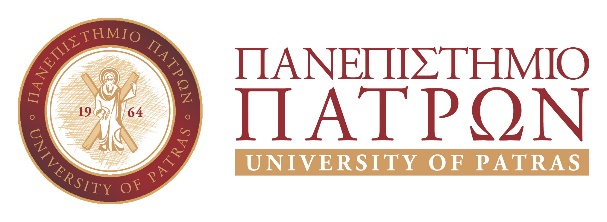 Ταχ.Δ/νση: Ακρωτηρίου & Αυλίδος 2Τηλέφ.: 2610 362474Τηλεομοιοτ.-Fax: 2610 962801-3                          Email:sltsecr@upatras.gr